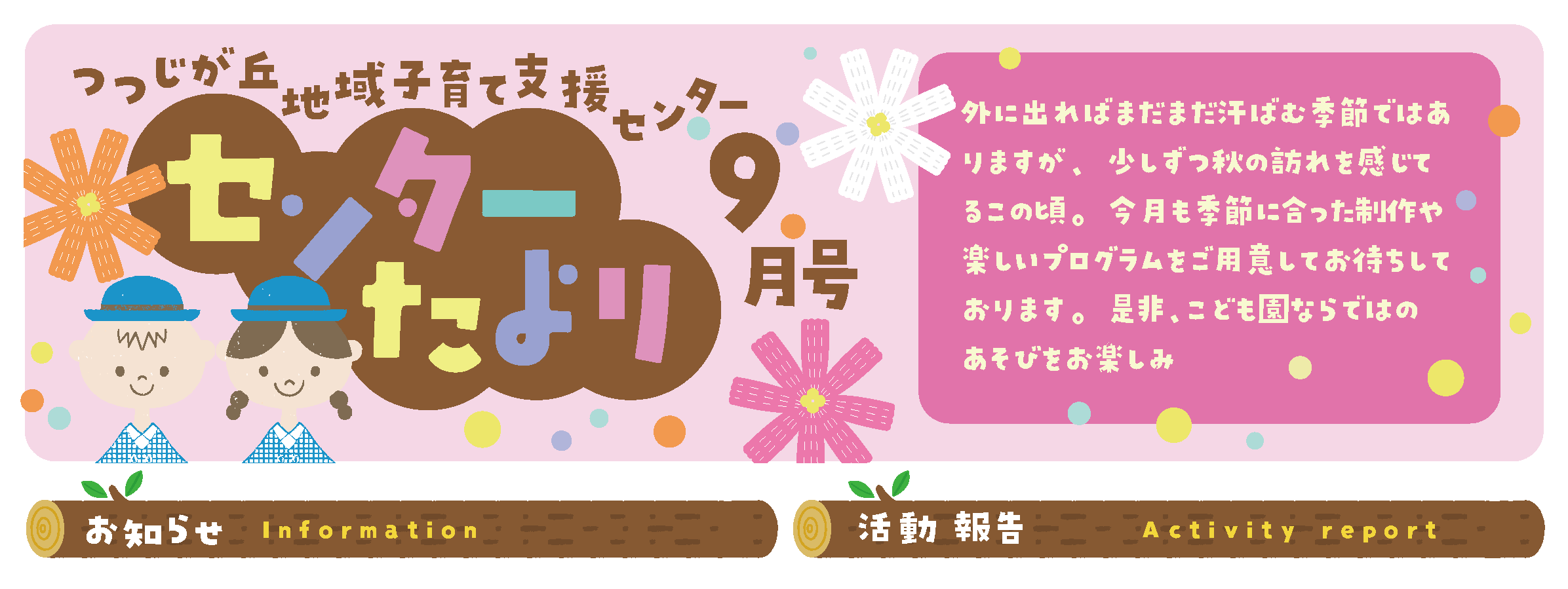 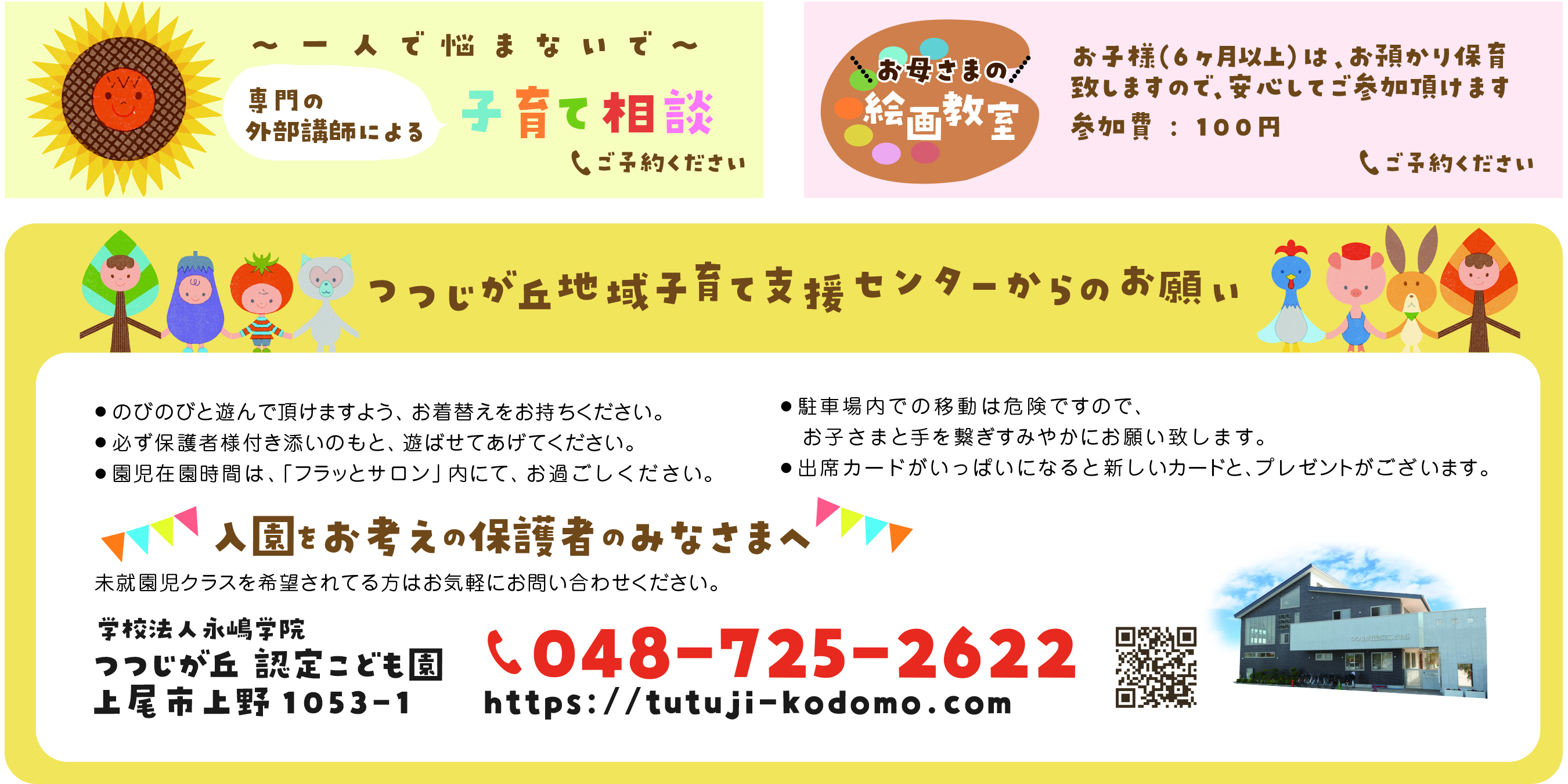 ※すべてのプログラム予約制となっております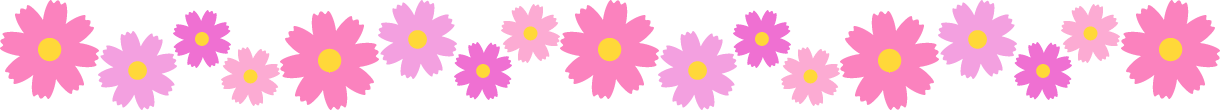 ≪開設時間≫午前プログラムの日…10:30～（開設：9:00～14:00）午後プログラムの日…15:00～（開設：12:00～17:00）Zooｍで支援センター開催！！！この度、Zoomでの支援センターを開催いたします！園内見学で様子を覗いてみませんか？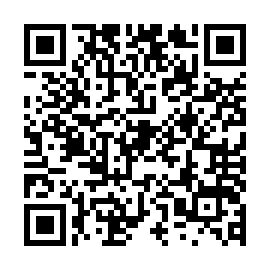 詳細はブログをご確認ください。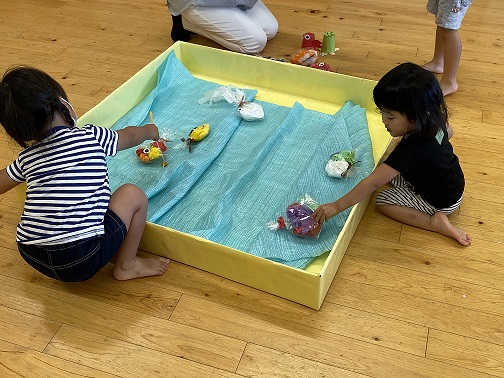 オリジナルの魚を手作りしてさかな釣りを楽しみました♪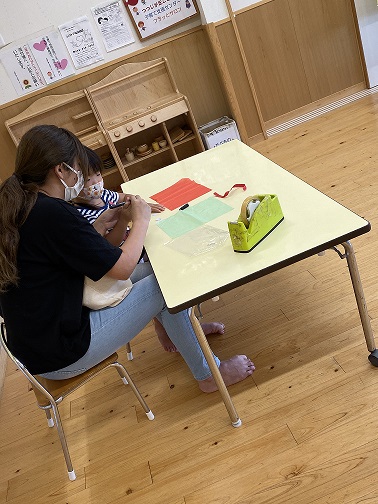 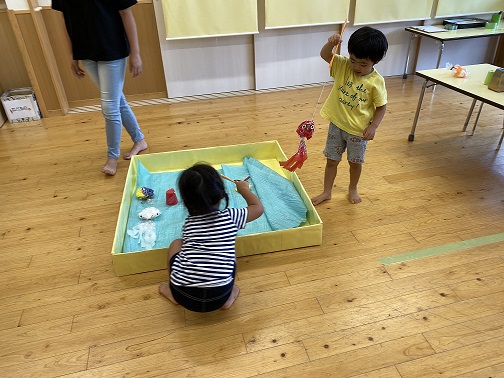 オリジナルの魚を手作りしてさかな釣りを楽しみました♪色んなボールに触れて、親子でボール運びリレーも楽しみました！  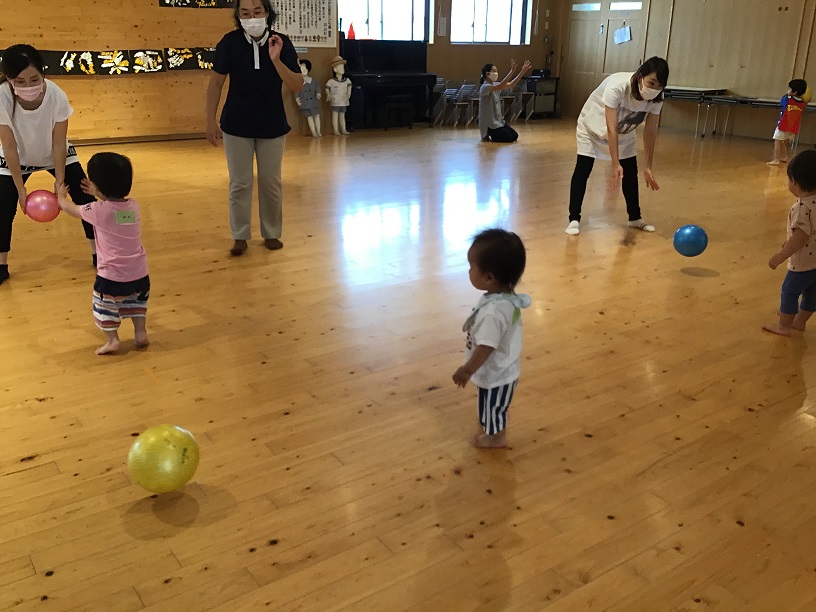 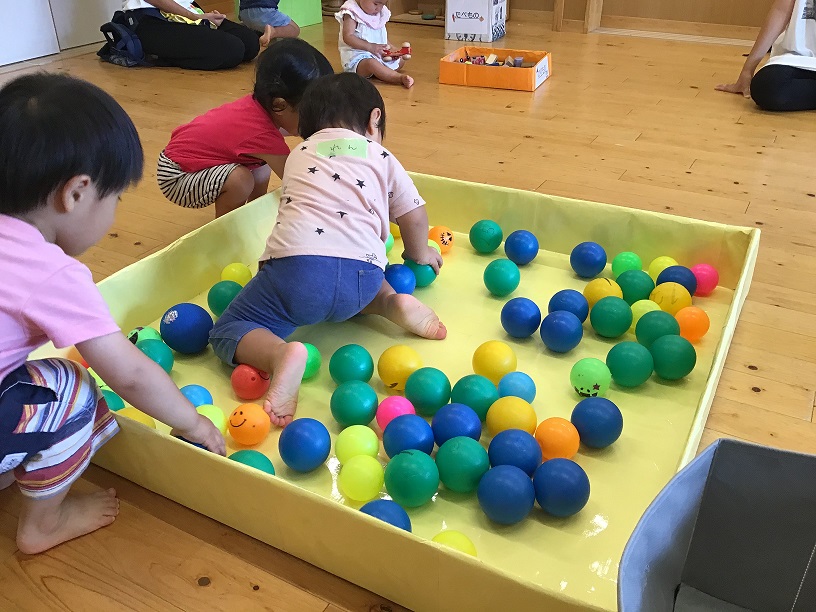 体を大きく動かして、体育遊びを楽しみました！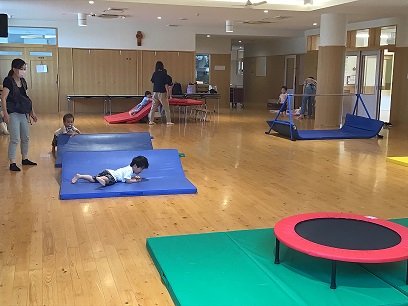 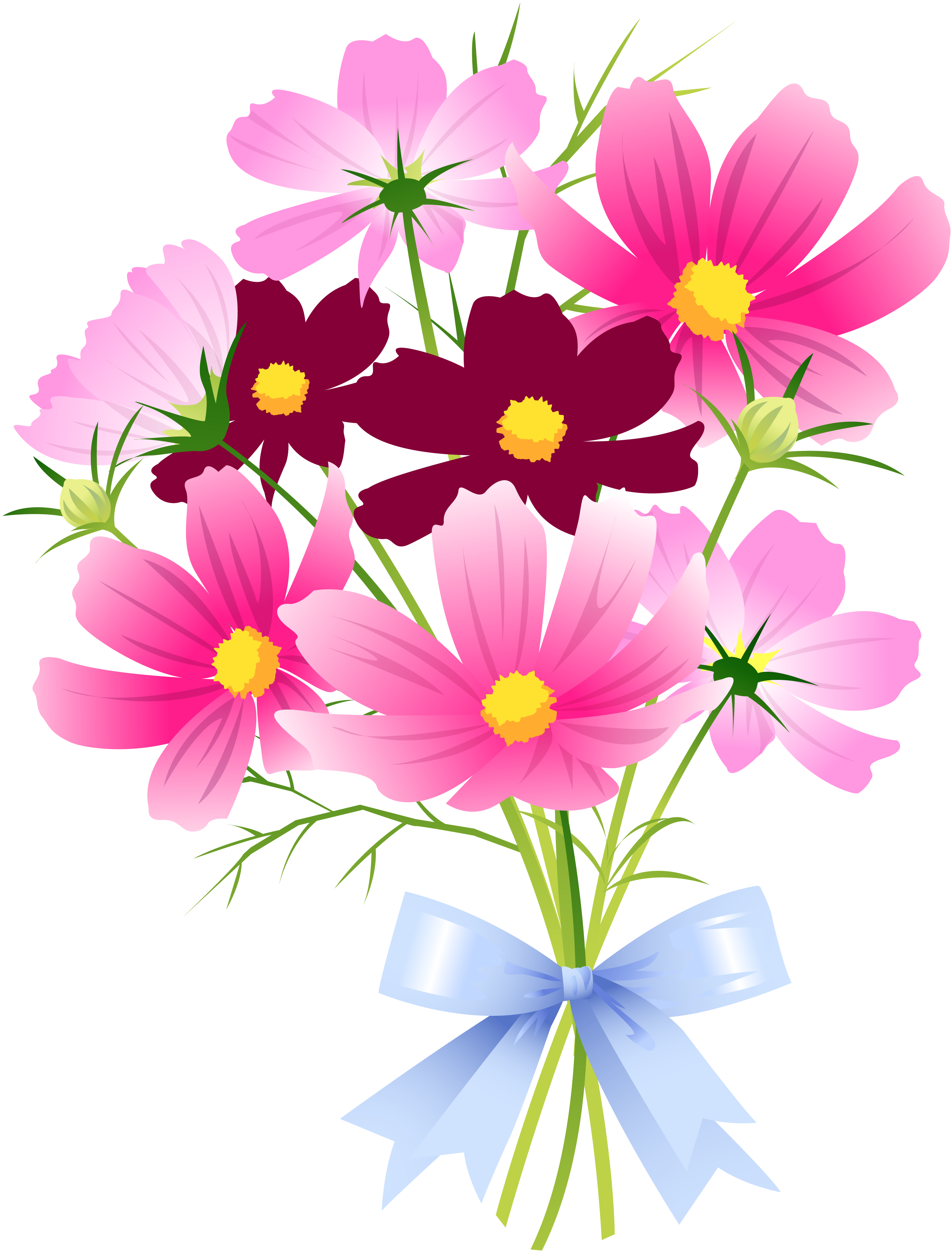 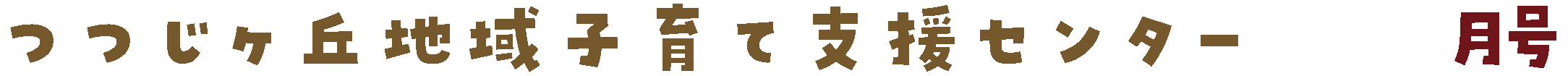 10:30~親子で遊ぼう！〜室内遊び〜支援センター室にて、おままごとやお絵描き、絵本など楽しんでください。お子さまには保護者様の付き添いをお願い致します。10:30~新聞紙遊びビリビリ、グシャグシャ…色々な音が聞こえてきます。新聞紙がお洋服や帽子にも変身！？新聞紙で思いきり楽しもう♪15:00~こんなに大きくなったよ！身体測定器を使って身長・体重を測ろう！どのくらい大きくなったかな？0歳のお子さま用の測定器も準備しております♪15:00~　親子で遊ぼう！〜室内遊び〜支援センター室にて、おままごとやお絵描き、絵本など楽しんでください。お子さまには保護者様の付き添いをお願い致します。15:00~０・１歳児のお友だち、あつまれ～坂道やトンネルがある室内遊具でたくさん体を動かそう！マットやボールもあります♪15:00~紙コップロケットで遊ぼう♪紙コップを使ってロケットを作ってみよう！どのくらい高く飛ばせるかな？？10:30～さかな釣りで遊ぼう！色々な魚を作って釣ってみよう！どんなお魚が釣れるかな？？自分で作ったお魚を持参しても大丈夫です♪15:00~外で元気に遊ぼう〜園庭遊び〜こども園の広い園庭で思い切り遊ぼう！お子さまには保護者様の付き添いをお願いいたします。10:30~　しゃぼん玉で遊ぼう！こども園の広い園庭で、大きなしゃぼん玉・小さなしゃぼん玉を作ってみよう！※雨天時は中止になります。10:30~親子で遊ぼう！〜室内遊び〜支援センター室にて、おままごとやお絵描き、絵本など楽しんでください。お子さまには保護者様の付き添いをお願い致します。10:30～くるくるコマ回し大会！秋ならではコスモスの花のくるくるコマで遊んでみよう！自分で作ったくるくるコマを持参しても大丈夫です♪牛乳パック１~2個ご持参ください。10:30~親子で遊ぼう！〜室内遊び〜支援センター室にて、おままごとやお絵描き、絵本など楽しんでください。お子さまには保護者様の付き添いをお願い致します。15:00~外で元気に遊ぼう〜園庭遊び〜こども園の広い園庭で思い切り遊ぼう！お子さまには保護者様の付き添いをお願いいたします。10:30~体育遊びこども園の体育の先生と一緒に、体育用具を使って遊ぼう！体育遊びのコツもお伝えします！15:00~外で元気に遊ぼう〜園庭遊び〜こども園の広い園庭で思い切り遊ぼう！お子さまには保護者様の付き添いをお願いいたします。10:30～　いつまでも元気でいてね♪大好きなおじいちゃん・おばあちゃんへ、素敵なペン立てをプレゼントしよう♪牛乳パック1～2個ご持参ください。10：30～音楽遊び♪　こども園にいる音楽の先生と一緒に、楽器を使ってみよう♪どんな音が鳴るのかな？15:00~おはなし会楽しいおはなしにドキドキわくわく…今日はどんなおはなしかな？お話の世界に遊びに行こう♪15:00~9月生まれのお誕生会9月生まれのお友だちを、みんなでお祝いしよう！9月生まれのお子さまには手作りバースデーカードをプレゼント♪